ПРОТОКОЛ  №233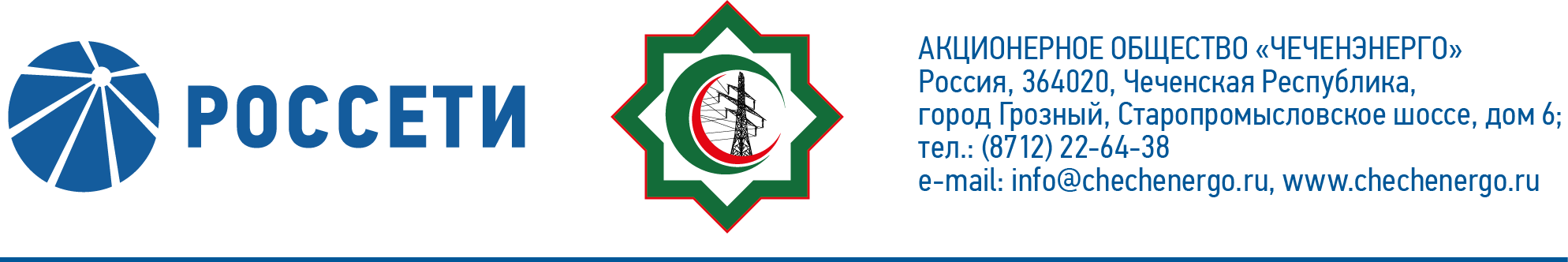 заседания Совета директоров АО «Чеченэнерго»Дата проведения: 12 апреля 2021 года.Форма проведения: опросным путем (заочное голосование).Дата и время подведения итогов голосования: 12.04.2021 23:00.Дата составления протокола: 14 апреля 2021 года.Всего членов Совета директоров Общества – 6 человек.В голосовании приняли участие (получены опросные листы):  Докуев Русланбек Саид-Эбиевич Подлуцкий Сергей Васильевич Пудовкин Александр НиколаевичРожков Василий ВладимировичШаптукаев Рустам РуслановичАмалиев Магомед ТюршиевичКворум имеется.ПОВЕСТКА ДНЯ:Об утверждении сметы расходов Общества на 1 квартал 2021 года.Итоги голосования и решение, принятое по вопросу повестки дня:Вопрос № 1: Об утверждении сметы расходов Общества на 1 квартал 2021 года.Решение:1.	Утвердить смету расходов Общества на 1 квартал 2021 года в соответствии с приложением № 1 к настоящему решению Совета директоров Общества.2.	Отметить нарушение сроков утверждения бизнес-плана 
АО «Чеченэнерго» на 2021-2025 годы и сметы расходов на 1 квартал 2021 года, предусмотренных Регламентом бизнес-планирования Общества (протокол Совета директоров от 10.08.2017 № 138).3.	Поручить Единоличному исполнительному органу Общества обеспечить вынесение на рассмотрение Советом директоров Общества бизнес-плана АО «Чеченэнерго» на 2021-2025 годы в срок не позднее 26.04.2021.Голосовали «ЗА»: Докуев Р.С.-Э., Подлуцкий С.В., Пудовкин А.Н.,        Рожков В.В., Шаптукаев Р.Р., Амалиев М.Т.«ПРОТИВ»:  нет  «ВОЗДЕРЖАЛСЯ»: нетРешение принято единогласно.Председатель Совета директоров         				        Р.С.-Э. ДокуевКорпоративный секретарь						         Т.М. Гасюкова  Приложение № 1 -  Приложение № 2 -смета расходов Общества на 1 квартал 2021 года;опросные листы членов Совета директоров, принявших участие в заседании.